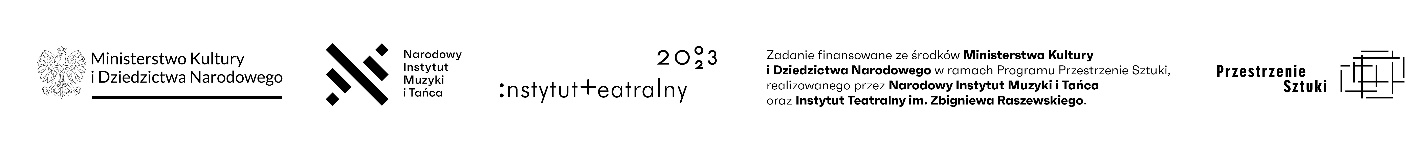 PROGRAM PRZESTRZENIE SZTUKI TANIEC 2023KIELECKI TEATR TAŃCAmiejska instytucja artystycznaRegulamin otwartego naboru na funkcję: CHOREOGRAFA/KIw ramach projektu pn. ŚWIĘTOKRZYSKIE BAJANIE§ 1.PODSTAWOWE INFORMACJEKielecki Teatr Tańca jest jednym z operatorów Programu (KTT Kielce/CK w Lublinie) PRZESTRZENIE SZTUKI w zakresie tańca w IV (konkursowej) edycji Programu na 2023 rok.Organizatorem projektu Świętokrzyskie bajanie jest Kielecki Teatr Tańca z siedzibą: 25-334 Kielce, pl. Moniuszki 2B, zwany dalej KTT.Świętokrzyskie bajanie to: Zadanie finansowane ze środków Ministerstwa Kultury i Dziedzictwa Narodowego w ramach programu PRZESTRZENIE SZTUKI, realizowanego przez Narodowy Instytut Muzyki i Tańca oraz Instytut Teatralny 
im. Z. Raszewskiego.Celem naboru jest wyłonienie twórcy, który opracuje choreografię do etiudy taneczno-muzycznej  w ramach projektu pn. „Świętokrzyskie bajanie”. Nabór konkursowy skierowany jest do pełnoletnich, niezależnych artystek i artystów   tańca – choreografów  będących rezydentami  podatkowymi w Polsce.Uczestnikami warsztatów i wykonawcami etiudy będzie młodzież z gminy Górno           (ok.15-20 osób). Czas trwania materiału choreograficznego w etiudzie planowany jest na ok. 20 minut.Warsztaty odbywać się będą na salach Gminnego Ośrodka Kultury w Górnie, który jest Partnerem projektu.Pokaz etiudy odbędzie się w Parku Dziedzictwa Gór Świętokrzyskich ,,Łysa Góra” w Nowej Słupi lub innym miejscu na terenie Gminy w miesiącu wrześniu 2023.Celem projektu jest zapoznanie młodzieży z prastarą tradycją regionu świętokrzyskiego  poprzez warsztaty taneczno-muzyczne oraz wykłady historyczne. Efektem finałowym będzie  publiczna prezentacja etiudy taneczno-muzycznej opartej na specjalnie przygotowanym autorskim scenariuszu.Otwarty nabór na 1 choreografa/kę rozstrzygnie komisja w 3-4 osobowa , natomiast otwarty nabór na uczestników warsztatów i pokazu etiudy dokona choreograf/ka 
w uzgodnieniu z przedstawicielem Partnera.                                                                § 2.HARMONOGRAM
Ogłoszenie naboru: 27.06.2023 r.Termin składania aplikacji: od 27.06.2023 r. do 26.07.2023 r., do godziny 23:59:59.Wszystkie zgłoszenia, które wpłyną po w/w. terminie nie zostaną rozpatrzone.Rozstrzygnięcie otwartego naboru nastąpi w terminie do 1 sierpnia 2023 r.                                                                § 3.WARUNKI WZIĘCIA UDZIAŁU W OTWARTYM NABORZEOtwarty nabór adresowany jest do pełnoletnich artystów tańca/ choreografów będących rezydentami podatkowymi w Polsce.Wzięcie udziału w otwartym naborze jest bezpłatne.Mianem Osoby zainteresowanej określa się każdą osobę, która prześle zgłoszenie 
na otwarty nabór na zasadach określonych w niniejszym Regulaminie.Mianem Uczestnika określa się Osobę zainteresowaną, która zostanie zakwalifikowana do uczestnictwa w projekcie Świętokrzyskie bajanie  na zasadach określonych w niniejszym Regulaminie.Nabór to etap, w którym:przyjmowane będą zgłoszenia do uczestnictwa w projekcie,dokonany zostanie przegląd nadesłanych zgłoszeń i wybór choreografa/ki.Aby wziąć udział w otwartym naborze Osoby zainteresowane zobowiązane są̨ przesłać swoje ZGŁOSZENIE w formie elektronicznej na adres e- mailowy: d.sliwa@ktt.pl w tytule wiadomości wpisując: zgłoszenie na choreografa/kę do projektu Świętokrzyskie bajanie – PS 2023 wraz z następującymi dokumentami:listem motywacyjnym,CV artystycznym między 2000 – 4000 znaków,portfolio artystycznym z MATERIAŁAMI w postaci plików audio-video z szeroko pojętej dziedziny tańca (plik lub link Vimeo/Youtube), które są rejestracją pracy wykonawczej lub choreograficznej Osoby Zainteresowanej,formularzem zgłoszeniowym, który stanowi Załącznik nr 1.Dokonując zgłoszenia Osoba zainteresowana oświadcza, że jest autorem lub jest utrwalona na MATERIAŁACH nadesłanych na otwarty nabór oraz że jej prawa autorskie do ww. MATERIAŁÓW nie są̨ w żaden sposób ograniczone. W przypadku zgłoszenia roszczeń do Organizatora przez osoby trzecie z tytułu naruszenia praw autorskich do MATERIAŁÓW, Osoba zainteresowana zobowiązuję się do przejęcia odpowiedzialności z tego tytułu.Zgłoszenie musi zawierać wszystkie dane wyszczególnione w formularzu zgłoszeniowym otwartego naboru.Formularz zgłoszeniowy, który nie zostanie w całości wypełniony lub w zgłoszeniu nie będzie wskazanych powyżej informacji nie zostanie włączony do rozpatrzenia.Formularz zgłoszeniowy, który nie zostanie prawidłowo wypełniony zostanie włączony do rozpatrzenia przez Komisję dopiero po uzupełnieniu. Osoba zainteresowana może zostać wezwana do uzupełnienia formularza jednorazowo w formie e-mailowej z obowiązkiem odesłania prawidłowo wypełnionego formularza w czasie do 12 godzin od powiadomienia.§ 4.KOMISJA WERYFIKACYJNAKTT powołuje Komisję, do zadań której należy:zapoznanie się̨ z nadesłanymi zgłoszeniami i wyłonienie Choreografa/ki                                  w ciągu 6 dni od zakończenia naboru;poinformowanie w formie protokołu pisemnego na stronie internetowej www.ktt.pl oraz facebooku KTT o wyniku obrad Komisji;poinformowanie wyłonionego Uczestnika drogą e-mailową o zakwalifikowaniu się̨ do udziału w projekcie.Skład Komisji będzie jawny. W jej skład wejdą osoby powołane przez KTT:Przedstawiciel Organizatora,Przedstawiciel Partnera,Ekspert niezależny,Opcjonalnie: osoba wskazana  przez Narodowy Instytut Muzyki i Tańca.Decyzje Komisji są̨ ostateczne i nie przysługuje od nich odwołanie.§ 5.WARUNKI UDZIAŁU DLA OSÓB ZAKWALIFIKOWANYCHChoreograf/ka  otrzymuje możliwość udziału w projekcie po podpisaniu stosownej umowy.Wysokość honorarium  dla choreografa/ki  wynosi  5 200,00 zł brutto. (pięć tysięcy dwieście złotych)Organizator  jest zobowiązany do zapewnienia zakwaterowania.Koszty przejazdu choreograf/ka ponosi na własny koszt.Choreograf/ka może rozpocząć pracę od 10 sierpnia 2023 w terminach uzgodnionych z Partnerem w ilości prób niezbędnych do wykonania choreografii.§ 6.WKŁAD ORGANIZATORAZ uwagi na realizację projektu Świętokrzyskie bajanie  w ramach edycji programu PRZESTRZENIE SZTUKI KTT zapewnia ze środków pozyskanych z NIMiT oraz                     ze środków własnych i zasobów infrastrukturalnych:Organizator zapewni także:zamówienie autorskiego scenariusza etiudy stanowiącego osnowę dla choreografii.obsługę organizacyjną, administracyjną i techniczną projektu,pokrycie stosownych tantiem dla ZAiKS,obsługę foto i video, jako dokumentację z projektu,promocję projektu i osób w nim uczestniczących,zorganizowanie prezentacji na żywo w atrakcyjnym miejscu.§ 7.PRZETWARZANIE DANYCH OSOBOWYCHKlauzula obowiązku informacyjnego do Regulaminu:Zgodnie z art. 13 ust. 1 rozporządzenia Parlamentu Europejskiego i Rady (UE) 2016/679 z 27 kwietnia 2016 r. w sprawie ochrony osób fizycznych w związku z przetwarzaniem danych osobowych i w sprawie swobodnego przepływu takich danych oraz uchylenia dyrektywy 95/46/WE (ogólne rozporządzenie o ochronie danych) informuję, że administratorem danych osobowych Osób zainteresowanych jest Kielecki Teatr Tańca z siedzibą w Kielcach przy ul. Plac Moniuszki 2B.Inspektorem Ochrony Danych w ww. firmie jest Pani Milena Procko,                                              tel.: 41 361 27 46, e-mail: milena.procko@kgip.com.pl.KTT informuje Osoby zainteresowane, że ich dane osobowe będą przechowywane i przetwarzane w siedzibie KTT na podstawie wyrażonej dobrowolnie przez nich zgody wyłącznie na potrzeby organizacji i przeprowadzenia otwartego naboru oraz w celu przesyłania materiałów reklamowych, informacji o kolejnych wydarzeniach  organizowanych przez KTT.Każda Osoba zainteresowana ma prawo do wglądu do swoich danych oraz ich poprawiania. Każda z ww. osób zezwala na wykorzystanie jej imienia i nazwiska w celu informowania o projekcie.Dane Osób zainteresowanych będą przechowywane przez okres niezbędny 
do realizacji wyżej określonych celów.Podanie danych osobowych jest dobrowolne, lecz ich niepodanie uniemożliwia udział w otwartym naborze.                                                                     § 8.POSTANOWIENIA KOŃCOWEKTT zastrzega sobie możliwość zmian w Regulaminie, a także zawieszenia 
lub zakończenia otwartego naboru bez rozstrzygnięcia, jeśli zgłoszenia nadesłane na otwarty nabór nie spełnią wymagań KTT.Wysłanie zgłoszenia przez Osobę zainteresowaną jest równoznaczne z akceptacją niniejszego regulaminu.Regulamin wchodzi w życie z dniem 27 czerwca 2023 r.